Formulaire d’adhésion – Association loi 1901FAMABOR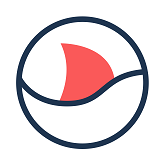 Je souhaite adhérer à l’association FAMABOR, pour l’année 2020, en tant que (cocher la case correspondante et remplir le montant si membre bienfaiteur):NOM : ……………………………………………………………….. Prénom : ………………………………………………………………..Adresse : ……………………………………………………………………………………………………………………………………………………………...…………………………………………………………………………………………………………………………………………………………..Code postal : ……………………………………….  VILLE : ………………………………………………………………………………….E-mail : …………………………………………………………………………………………………………………………………………………Formulaire à retourner par email à assofamabor@gmail.com et règlement à effectuer par virement sur le compte de l’association FAMABOR. IBAN : FR76 1170 6440 2656 0280 7773 001Membre actif ou adhérentMembre bienfaiteur5 eurosMontant libre : …………… euros